SUMMONSMembers of the Council are summoned, and members of the public and press invited, to attend the ANNUAL COUNCIL meeting to be held at 7.30pm, on Wednesday 8th May 2024 in the Mountfitchet Exchange, Crafton Green, 72 Chapel Hill, Stansted Mountfitchet, Essex when the following business will be transacted:AGENDA1	To elect a Chair and receive the Declaration of Acceptance of Office2	To receive and approve apologies for absence3	To receive declarations of interest4	To elect a Vice-Chair and receive the Declaration of Acceptance of Office5	To review the Terms of Reference & Schemes of Delegation - attached6	To appoint membership to the following standing committees and sub-committees  - 	see attached	(a)	Open Spaces Committee	(b)	Finance & General Purposes Committee	(c)	Emergency Planning sub-committee	(d)	Highways sub-committee	(e)	Windmill sub-committee	(f)	Personnel sub-committee7	To consider establishment and membership of Working Groups – see attached8	To appoint representatives on the following outside bodies:	(a)	Stansted Trust Funds	(b)	Stansted & Birchanger Relief in Sickness Charity	(c)	Public Transport Representative	(d)	Link Committee	(e)	Stansted Airport Watch (formerly Stop Stansted Expansion)9	To review Standing Orders, Financial Regulations, and Assets Register – See 	attached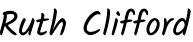 Parish Clerk1st May 2024The press and public are welcome to attend in person all meetings of the Parish Council and its committees. Any intention to record, film or take photographs during a meeting must be notified to the Clerk prior to the start of the meeting. Zoom details for the meeting: 		ID: 			979 6007 9199						PASSWORD:  	845962